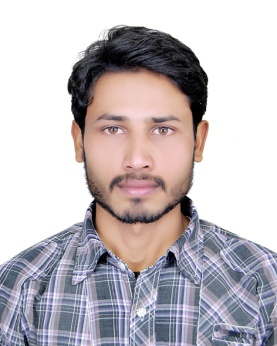 E-mail :Danieyal.80481@2freemail.com Education:2014DIPLOMA D.A.E3 YEARSComputer Skills:MS Office, Windows Installation, Software Installation.3.Months Diploma in MS OfficePersonal Data:Date of Birth   : MAR 20, 1993Nationality      : PAKISTANIGender           : MaleVisa Status     : Visit VisaLanguages Known :English, UrduInterests: Cricket, Riding, Badmintoncareer           To apply my potential and capabilities in your well reputed organization as an important member to improve my personal skills where my potential may be utilized appropriately and where I may get a decent chance to get personal satisfaction with competent and dynamic environment, in order to gain professional experience and excellence by achieving organization goals.experience profileThe Come Mobile Gujrat, Pakistan            (Mobile Rep, Salesman(Buying & selling) Dec 2016-Feb 2018 )GFC Fan Gujrat, Pakistan (Electrical Supervisor Mar 2015- Nov 2016)Internship in Service industry Gujrat, Pakistan(Electrician Jan 2015- Feb 2015)professional skills & abilities:  I have the ability to work as Team Leader.I have the ability to work in an administrative support role.I have the ability to compile, organize, prepare and maintain an assortment of records, reports and information in an effective manner. I establish work priorities, delegate work to office support staff, and ensure deadlines are met and procedures are followed.I am able to communicate effectively with supervisors and other staff members and listen alternatively to others.I am able to plan, organize and prioritize daily assignments and work activities. I am able to work under pressure, can perform multiple tasks at a time and manage time wisely in a fast paced environment.Declaration:           I hereby declare that the information provided here is true with in the best of my knowledge.